19.1. TEHNIČKA KULTURAAKO IMAŠ PRILIKU ISPRINTAJ NASTAVNI LISTIĆ, OBOJI DIJELOVE SNJEGOVIĆA, IZREŽI IH  ŠKARICAMA I SLOŽI SVOJEG SNJEGOVIĆA. AKO NE MOŽEŠ PRINTATI ,NA JEDAN PAPIR NACRTAJ DIJELOVE  SNJEGOVIĆA, OBOJI IH, IZREŽI ŠKARAMA I SLOŽI SNJEGOVIĆA.SNJEGOVIĆA DONESI U ŠKOLU !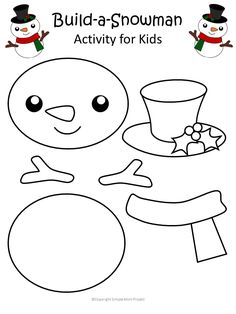 